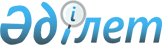 Об установлении квоты рабочих мест для лиц, освобожденных из мест лишения свободы и для несовершеннолетних выпускников интернатных организаций
					
			Утративший силу
			
			
		
					Постановление акимата Коксуского района Алматинской области от 21 мая 2012 года N 220. Зарегистрировано Управлением юстиции Коксуского района Департамента юстиции Алматинской области 05 июня 2012 года N 2-14-130. Утратило силу постановлением акимата Коксуского района Алматинской области от 18 июня 2013 года N 179      Сноска. Утратило силу постановлением акимата Коксуского района Алматинской области от 18.06.2013 N 179

      Примечание РЦПИ:

      В тексте сохранена авторская орфография и пунктуация.       

В соответствии с подпунктом 14) пункта 1 статьи 31 Закона Республики Казахстан от 23 января 2001 года "О местном государственном управлении и самоуправлении в Республике Казахстан", подпунктами 5-5) и 5-6) статьи 7 Закона Республики Казахстан от 23 января 2001 года "О занятости населения", в целях социальной защиты лиц, освобожденных из мест лишения свободы и несовершеннолетних выпускников интернатных организаций, для обеспечении их занятости, акимат района ПОСТАНОВЛЯЕТ:



      1. Установить квоту рабочих мест для лиц, освобожденных из мест лишения свободы и для несовершеннолетних выпускников интернатных организаций по Коксускому району в размере одного процента от общей численности рабочих мест.



      2. Государственному учреждению "Отдел занятости и социальных программ Коксуского района" (Шаяхметова Айгуль Нуртаевна) и государственному учреждению "Центр занятости Коксуского района" (Атайбеков Айдос Абылкасымович) обеспечить направление лиц, освобожденных из мест лишения свободы и несовершеннолетних выпускников интернатных организаций для трудоустройства на имеющиеся вакантные рабочие места в соответствии с установленной квотой.



      3. Контроль за исполнением настоящего постановления возложить на заместителя акима района Садыкову Алию Секергалиевну.



      4. Настоящее постановление вступает в силу с момента государственной регистрации в органах юстиции и вводится в действие по истечении десяти календарных дней после дня его первого официального опубликования.      Аким района                                М. Осербаев
					© 2012. РГП на ПХВ «Институт законодательства и правовой информации Республики Казахстан» Министерства юстиции Республики Казахстан
				